     Сумська міська радаВиконавчий комітетРІШЕННЯЗ метою створення сприятливих умов для розвитку громадянського суспільства у Сумській міській територіальній громаді, налагодження ефективної взаємодії громадськості з органами місцевого самоврядування, відповідно до постанови Кабінету Міністрів України від 12 жовтня 2011 року № 1049 «Про затвердження Порядку проведення конкурсу з визначення програм (проектів, заходів), розроблених інститутами громадянського суспільства, для виконання (реалізації) яких надається фінансова підтримка» (зі змінами), рішення виконавчого комітету Сумської міської ради від 15 січня 2019 року № 1 «Про Порядок проведення конкурсу з визначення програм (проектів, заходів), розроблених інститутами громадянського суспільства, для виконання (реалізації) яких надається фінансова підтримка з бюджету Сумської міської територіальної громади» (зі змінами), керуючись статтею 40 Закону України «Про місцеве самоврядування в Україні», виконавчий комітет Сумської міської ради ВИРІШИВ:1. Оголосити конкурс з визначення програм (проєктів, заходів), розроблених інститутами громадянського суспільства у сфері розвитку громадянського суспільства, для виконання (реалізації) яких надається фінансова підтримка з бюджету Сумської міської територіальної громади (далі – Конкурс).2. Затвердити текст оголошення про проведення Конкурсу (додаток 1).3. Установити граничний обсяг фінансування за рахунок бюджетних коштів однієї програми (проєкту, заходу), що подається для участі у Конкурсі, у сумі 50 000,00 гривень (п’ятдесят тисяч гривень 00 копійок).4. Створити конкурсну комісію для розгляду конкурсних пропозицій та проведення моніторингу виконання програм (реалізації проєктів, заходів), розроблених інститутами громадянського суспільства (додаток 2).5. Департаменту комунікацій та інформаційної політики Сумської міської ради (Кохан А.І.):5.1. Розмістити на офіційному сайті Сумської міської ради оголошення про проведення Конкурсу та конкурсну документацію, згідно з Порядком проведення конкурсу з визначення програм (проєктів, заходів), розроблених інститутами громадянського суспільства, для виконання (реалізації) яких надається фінансова підтримка з бюджету Сумської міської територіальної громади (далі – Порядок).5.2. Забезпечити прийом конкурсних пропозицій від інститутів громадянського суспільства згідно з Порядком та оголошенням про проведення Конкурсу. 5.3. Організувати роботу конкурсної комісії згідно з Порядком. 6. Контроль за виконанням даного рішення покласти на керуючого справами виконавчого комітету Павлик Ю.А.Міський голова                                   			                О.М. ЛисенкоКохан 700-561Розіслати: згідно зі списком розсилки	Рішення виконавчого комітету Сумської міської ради   «Про проведення конкурсу з визначення програм (проєктів, заходів), розроблених інститутами громадянського суспільства у сфері розвитку громадянського суспільства, для виконання (реалізації) яких надається фінансова підтримка з бюджету Сумської міської територіальної громади на 2022 рік» доопрацьовано і вичитано, текст відповідає оригіналу прийнятого рішення та вимогам статей 6-9 Закону України «Про доступ до публічної інформації» та Закону України «Про захист персональних даних».	Проект рішення був завізований:Проєкт рішення підготовлений з урахуванням вимог Закону України «Про доступ до публічної інформації» та Закону України «Про захист персональних даних»					А.І. Кохан           Додаток 1до рішення виконавчого комітетувід     19.03.2021  № 136     Оголошення про проведення конкурсу з визначення програм (проєктів, заходів), розроблених інститутами громадянського суспільства у сфері розвитку громадянського суспільства, для виконання (реалізації) яких надається фінансова підтримка з бюджету Сумської міської територіальної громади на 2022 рікВідповідно до постанови Кабінету Міністрів України від 12 жовтня    2011 року № 1049 «Про затвердження Порядку проведення конкурсу з визначення програм (проектів, заходів), розроблених інститутами громадянського суспільства, для виконання (реалізації) яких надається фінансова підтримка» (зі змінами), рішення виконавчого комітету Сумської міської ради від 15 січня 2019 року № 1 «Про Порядок проведення конкурсу з визначення програм (проектів, заходів), розроблених інститутами громадянського суспільства, для виконання (реалізації) яких надається фінансова підтримка з бюджету Сумської міської територіальної громади» (зі змінами) департамент комунікацій та інформаційної політики Сумської міської ради оголошує конкурс з визначення програм (проєктів, заходів), розроблених інститутами громадянського суспільства у сфері розвитку громадянського суспільства, для виконання (реалізації) яких надається фінансова підтримка з бюджету Сумської міської територіальної громади на 2022 рік.Програми (проєкти, заходи) інститутів громадянського суспільства, що подаються для участі у Конкурсі, мають відповідати переліку пріоритетних завдань:1. Консолідація громадського руху Сумської міської територіальної громади, запровадження освітніх (просвітніх) та менторських програм для навчання активістів та посадових осіб місцевого самоврядування.2. Стимулювання інститутів громадянського суспільства у підготовці та прийнятті управлінських рішень.3. Стимулювання участі інститутів громадянського суспільства у розвитку Сумської міської територіальної громади.4. Налагодження ефективної взаємодії з органами місцевого самоврядування.5. Підвищення професійного рівня та інституційної спроможності інститутів громадянського суспільства та органів місцевого самоврядування у формуванні та реалізації місцевої політики.6. Сприйняття мешканцями етнічної, релігійної, професійної та іншого роду різноманітності як переваги для розвитку громади.Конкурсні пропозиції можуть подаватися інститутами громадянського суспільства, зареєстрованими в установленому порядку не пізніше ніж за дванадцять місяців до оголошення проведення конкурсу.Граничний обсяг фінансування за рахунок бюджетних коштів однієї програми (проєкту, заходу), що подається для участі у Конкурсі, становить у сумі 50 000,00 гривень (п’ятдесят тисяч гривень 00 копійок).Інститут громадянського суспільства може подавати на конкурс кілька конкурсних пропозицій.Основні види діяльності, що можуть бути підтримані організатором Конкурсу, спрямовані на реалізацію завдань Конкурсу:- проведення тематичних тренінгів, семінарів, вебінарів, засідань за круглим столом, дебатів;- проведення інформаційних кампаній;- вивчення громадської думки;- проведення форумів, фестивалів, конференцій;- проведення конкурсів, акцій, ігор, програм;- випуск поліграфічної продукції, спрямованої на реалізацію завдань конкурсу;- виготовлення та розміщення аудіо-візуальних інформаційних, просвітницьких та методичних матеріалів;- виготовлення та розміщення соціальних роликів, фільмів;- розробка та друк методичних матеріалів;- створення тематичних веб-ресурсів.Конкурсна пропозиція повинна містити:1. Заяву про участь у конкурсі (додаток 1 до Порядку), складену за формою, що затверджена Порядком, із зазначенням найменування інституту громадянського суспільства та назви програми (проєкту, заходу) за підписом керівника або уповноваженої особи інституту громадянського суспільства, скріпленим печаткою інституту (у разі наявності).2. Опис програми (проєкту, заходу) та кошторис витрат, необхідних для виконання (реалізації) програми (проєкту, заходу), за формою, що затверджена Порядком (додаток 2 до Порядку). Опис програми (проєкту, заходу) повинен містити мету і завдання, план виконання із зазначенням строків та відповідальних виконавців на кожному етапі, очікувані результати та конкретні результативні показники виконання (реалізації) програми (проєкту, заходу), інформацію про цільову аудиторію, залучені до виконання (реалізації) програми (проєкту, заходу) інші інститути громадянського суспільства, способи інформування громадськості про хід виконання (реалізації) програми (проєкту, заходу), детальний розрахунок витрат та джерела фінансування.3. Листи-підтвердження органів державної влади, органів місцевого самоврядування та їх виконавчих органів, наукових установ, інститутів громадянського суспільства, інших установ та організацій (в разі їх залучення до виконання (реалізації) програми (проєкту, заходу).4. Інформацію про діяльність інституту громадянського суспільства, зокрема досвід виконання (реалізації) програми (проєкту, заходу) протягом останніх двох років за рахунок бюджетних коштів та інших джерел фінансування, джерела фінансування інституту громадянського суспільства, його матеріально-технічну базу та кадрове забезпечення.Конкурсна пропозиція складається державною мовою.Конкурсні пропозиції подаються організаторові конкурсу у друкованій та електронній формі.Прийом конкурсних пропозицій здійснюватиметься департаментом комунікацій та інформаційної політики Сумської міської ради з 1 квітня по 31 жовтня 2021 року щоденно, крім суботи, неділі та святкових і вихідних днів, з 13:00 до 16:00, за адресою: м. Суми, майдан Незалежності, 2, каб. 70а.Конкурсна документація, надана до департаменту комунікацій та інформаційної політики Сумської міської ради в неналежному вигляді або після закінчення зазначеного терміну, розглядатися не буде.Конкурс буде завершено протягом 15 робочих днів після затвердження бюджету Сумської міської об’єднаної територіальної громади на 2022 рік.Телефони для довідок: 700-627.Директор департаменту комунікацій      та інформаційної політики                                                                    А.І. Кохан Додаток 2до рішення виконавчого комітету      від  19.03.2021   № 136  Склад конкурсної комісіїдля розгляду конкурсних пропозицій та проведення моніторингу виконання програм (проєктів, заходів), розроблених інститутами громадянського суспільства у сфері розвитку громадянського суспільства, для виконання (реалізації) яких надається фінансова підтримка з бюджету Сумської міської об’єднаної територіальної громадиЧлени комісії:Примітка: установити, що у разі персональних змін у складі комісії або відсутності осіб, які входять до складу комісії, у зв’язку з відпусткою, хворобою чи з інших причин, особи, які виконують їх обов’язки, входять до складу комісії за посадами. Директор департаменту комунікацій      та інформаційної політики                           				А.І. Кохан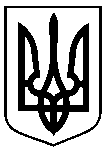 від   19.03.2021   № 136 Про проведення конкурсу з визначення програм (проєктів, заходів), розроблених інститутами громадянського суспільства у сфері розвитку громадянського суспільства, для виконання (реалізації) яких надається фінансова підтримка з бюджету Сумської міської територіальної громади на 2022 рікПосадаПрізвища та ініціалиосіб, які завізувалипроект рішенняДиректор департаменту комунікацій та інформаційної політикиА.І. КоханНачальник відділу протокольної роботи та контролюЛ.В. Моша Начальник правового управлінняО.В. ЧайченкоКеруючий справами виконавчого комітетуЮ.А. ПавликПавликЮлія Анатоліївна-керуючий справами виконавчого комітету, голова комісії;Кохан Антоніна Іванівна-директор департаменту комунікацій та інформаційної політики Сумської міської ради, заступник голови комісії;БасоваАліна Леонідівна-головний спеціаліст відділу комунікацій з громадськістю управління комунікацій та  інформаційного забезпечення департаменту комунікацій та інформаційної політики Сумської міської ради, секретар комісії.Винниченко Наталія Володимирівна-представник ГО «Освітньо-правозахисний координаційний центр» (за згодою);Захарченко Олексій Миколайович-голова ГО «Сумський прес-клуб» (за згодою);Корнієнко Максим  Володимирович-керівник секретаріату «Сумської платформи реформ» (за згодою);Кубрак Оксана Миколаївна-начальник управління стратегічного розвитку міста Сумської міської ради;Лободін Володимир Миколайович-голова представництва компанії «Роналор Інтертеймент ЛТД» (за згодою);Мальченко Оксана Іванівна -голова ГО «Простір рівних можливостей»          (за згодою);Моша Андрій Михайлович -начальник управління комунікацій та  інформаційного забезпечення департаменту комунікацій та інформаційної політики Сумської міської ради;Обравіт Єлизавета Олександрівна-начальник відділу з питань молоді та спорту Сумської міської ради;Петрушенко Юрій Миколайович-голова правління ГО «Центр освіти впродовж життя» (за згодою);Цилюрик Віталій Вікторович-заступник начальника відділу бухгалтерського обліку та звітності Сумської міської ради;Щеглов Анатолій Олександрович-заступник голови громадської ради при виконавчому комітеті Сумської міської ради     (за згодою).